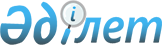 Темір ауданы бойынша мүгедектер үшін жұмыс орындарының квотасын белгілеу туралы
					
			Күшін жойған
			
			
		
					Ақтөбе облысы Темір ауданының әкімдігінің 2017 жылғы 31 шілдедегі № 173 қаулысы. Ақтөбе облысының Әділет департаментінде 2017 жылғы 16 тамызда № 5629 болып тіркелді. Күші жойылды - Ақтөбе облысы Темір ауданы әкімдігінің 2023 жылғы 17 қарашадағы № 244 қаулысымен
      Ескерту. Күші жойылды - Ақтөбе облысы Темір ауданы әкімдігінің 17.11.2023 № 244 қаулысымен (алғашқы ресми жарияланған күнінен кейін күнтізбелік он күн өткен соң қолданысқа енгізіледі).
      Қазақстан Республикасының 2001 жылғы 23 қантардағы № 148 "Қазақстан Республикасындағы жергілікті мемлекеттік басқару өзін-өзі басқару туралы" Заңының 31 бабына, Қазақстан Республикасының 2016 жылғы 6 сәуірдегі № 482-V "Халықты жұмыспен қамту туралы" Заңының 9, 27 баптарына және Қазақстан Республикасы Денсаулық сақтау және әлеуметтік даму министрінің 2016 жылғы 13 маусымдағы "Мүгедектер үшін жұмыс орындарын квоталау қағидаларын бекіту туралы", нормативтік құқықтық актілерді мемлекеттік тіркеу Тізілімде № 14010 болып тіркелген бұйрығына сәйкес, Темір ауданының әкімдігі ҚАУЛЫ ЕТЕДІ: 
      1. Темір ауданы бойынша ауыр жұмыстарды, еңбек жағдайлары зиянды, қауіпті жұмыстардағы жұмыс орындарын есептемегенде, жұмыс орындары санының екіден төрт пайызға дейінгі мөлшерінде мүгедектері үшін жұмыс орындарына квота:
      елуден жүз адамға дейін-жұмыскерлердің тізімдік санының екі пайызы мөлшерінде;
      жүз бірден екі жүз елу адамға дейін- жұмыскерлердің тізімдік санының үш пайызы мөлшерінде:
      екі жүз елу бірден артық адам- жұмыскерлердің тізімдік санының төрт пайызы мөлшерінде белгіленсін.
      2. Осы қаулының орындалуын бақылау аудан әкімінің орынбасары Б.Шаимовқа жүктелсін.
      3. Осы қаулы оны алғаш ресми жарияланған күнінен кейін күнтізбелік он күн өткен соң қолданысқа енгізіледі.
					© 2012. Қазақстан Республикасы Әділет министрлігінің «Қазақстан Республикасының Заңнама және құқықтық ақпарат институты» ШЖҚ РМК
				
      Аудан әкімі

А.Жүсібалиев
